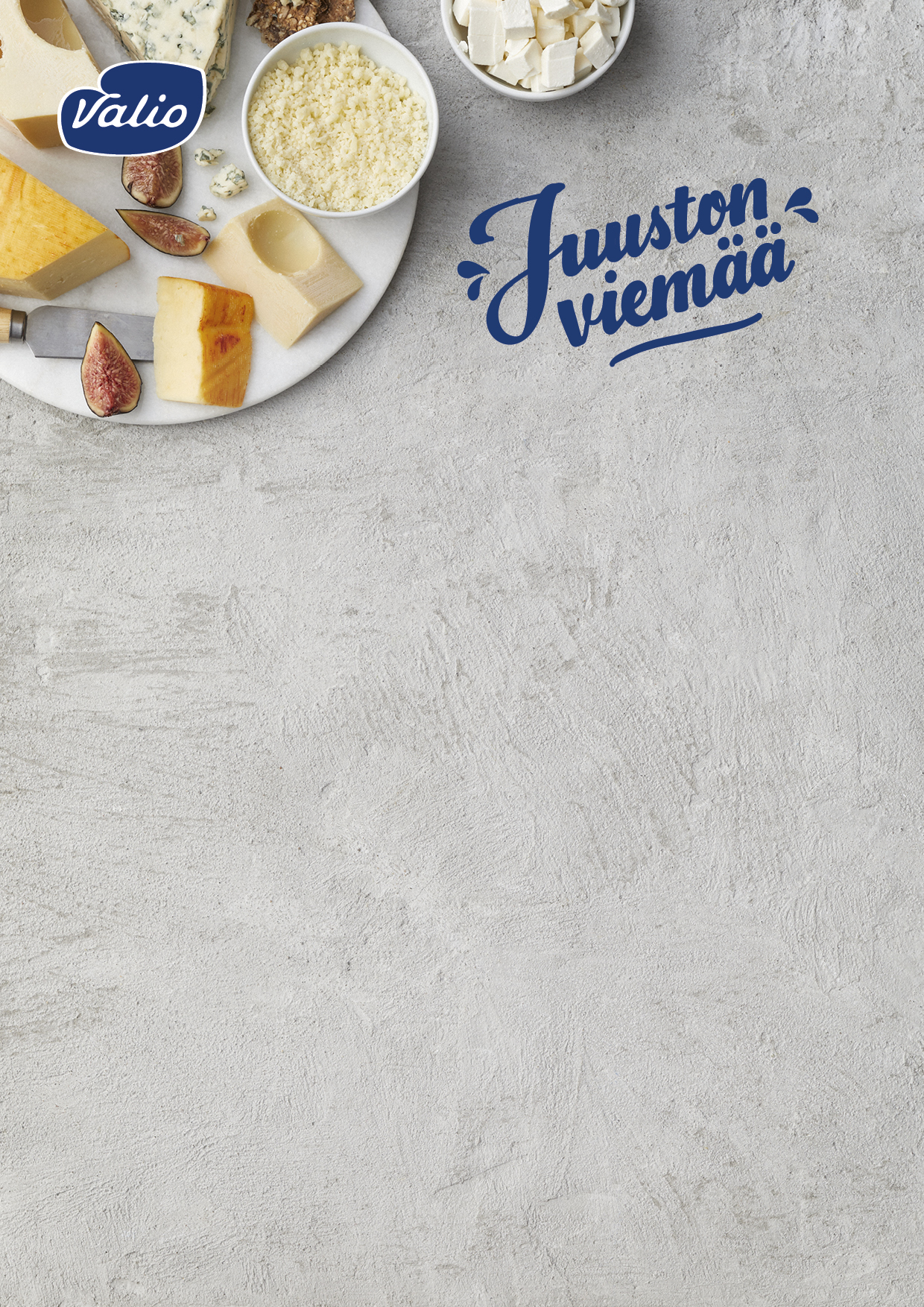 OTSIKKOLorem ipsum doloratLorem ipsum doloratLorem ipsum doloratLorem ipsum doloratLorem ipsum doloratLorem ipsum doloratLorem ipsum doloratLorem ipsum doloratLorem ipsum doloratLorem ipsum dolorat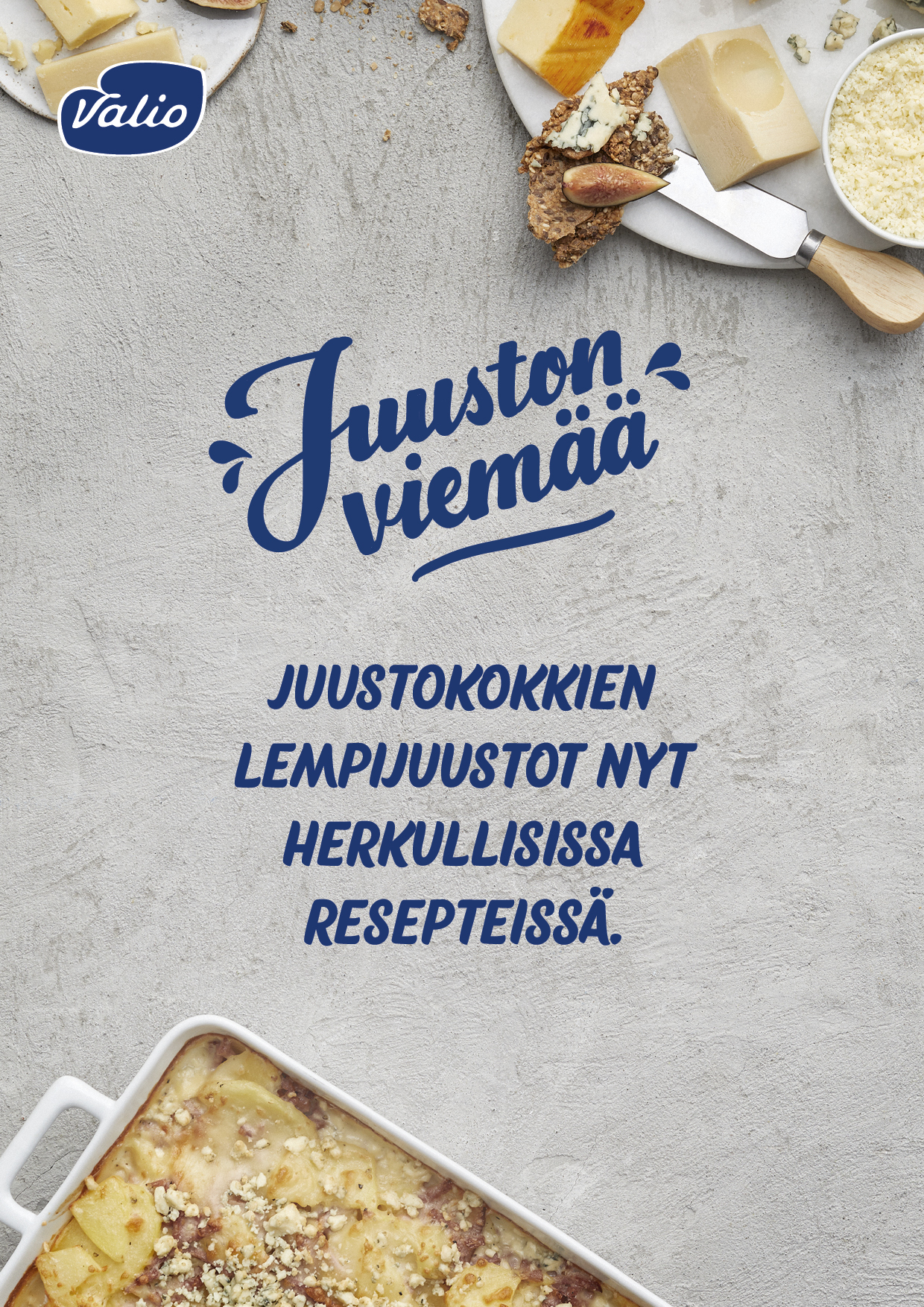 